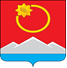 АДМИНИСТРАЦИЯ ТЕНЬКИНСКОГО ГОРОДСКОГО ОКРУГАМАГАДАНСКОЙ ОБЛАСТИП О С Т А Н О В Л Е Н И Е       23.07.2020 № 193-па                 п. Усть-ОмчугО внесении изменений в постановление администрации Тенькинского городского округа Магаданской области от 01 апреля 2020 года № 91-па «О ликвидации муниципального унитарного предприятия «Омчакжилкомуслуги» муниципального образования «Тенькинский городской округ» Магаданской области»Руководствуясь статьей 61 Гражданского кодекса Российской Федерации, Федеральным законом от 14 ноября 2002 года № 161-ФЗ «О государственных и муниципальных унитарных предприятиях», Федеральным законом от 06 октября 2003 года № 131-ФЗ «Об общих принципах организации местного самоуправления в Российской Федерации», Уставом муниципального унитарного предприятия «Омчакжилкомуслуги» муниципального образования «Тенькинский городской округ» Магаданской области, Уставом муниципального образования «Тенькинский городской округ» Магаданской области, администрация Тенькинского городского округа Магаданской области  п о с т а н о в л я е т:Внести в постановление администрации Тенькинского городского округа Магаданской области от 01 апреля 2020 года № 91-па «О ликвидации муниципального унитарного предприятия «Омчакжилкомуслуги» муниципального образования «Тенькинский городской округ» Магаданской области» (далее – Постановление от 01.04.2020 г. №91-па), следующие изменения:В пункте 2 Постановления от 01апреля 2020 года №91-па, слово «июля» заменить словом «декабря».Контроль за исполнением настоящего постановления оставляю за собой.Настоящее постановление вступает в силу с момента подписания и  подлежит официальному опубликованию (обнародованию).И.о. главы Тенькинского городского округа                                                               Е.Ю. Реброва